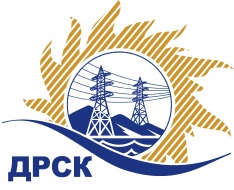 Акционерное Общество«Дальневосточная распределительная сетевая  компания»ПРОТОКОЛ № 319/УЭ-ВПзаседания Закупочной комиссии по запросу котировок в электронной форме на право заключения договора на выполнение работ «Противопожарная обработка деревянных конструкций объектов филиала ЮЯЭС» (закупка 907 раздела 4.1. ГКПЗ 2019 г.)СПОСОБ И ПРЕДМЕТ ЗАКУПКИ: запрос предложений в электронной форме на право заключения договора на выполнение работ «Противопожарная обработка деревянных конструкций объектов филиала ЮЯЭС» (закупка 907 раздела 1.1. ГКПЗ 2019 г.).КОЛИЧЕСТВО ПОДАННЫХ ЗАЯВОК НА УЧАСТИЕ В ЗАКУПКЕ: 7 (семь) заявок.КОЛИЧЕСТВО ОТКЛОНЕННЫХ ЗАЯВОК: 1 (одна) заявок.ВОПРОСЫ, ВЫНОСИМЫЕ НА РАССМОТРЕНИЕ ЗАКУПОЧНОЙ КОМИССИИ: О рассмотрении результатов оценки заявок.Об отклонении заявки Участника ООО "ЭТАЛОН ДВ" Об отклонении заявки Участника ООО «ОБОРОНА» Об отклонении заявки Участника ООО "НОВА" О ранжировке заявок О выборе победителя закупкиРЕШИЛИ:По вопросу № 1Признать объем полученной информации достаточным для принятия решения.Принять к рассмотрению заявки следующих участников:По вопросу № 2Отклонить заявку Участника ООО "ЭТАЛОН ДВ" от дальнейшего рассмотрения на основании пункта 4.9.6 подпункт а)  Документации о закупке, как несоответствующую следующим требованиям:По вопросу № 3Отклонить заявку Участника ООО «ОБОРОНА» от дальнейшего рассмотрения на основании пункта 4.9.6 подпункт а)  Документации о закупке, как несоответствующую следующим требованиям:По вопросу № 4Отклонить заявку Участника ООО "НОВА"  от дальнейшего рассмотрения на основании пункта 4.9.6 подпункт а)  Документации о закупке, как несоответствующую следующим требованиям:По вопросу № 5Признать заявки ООО "Огнеборец" ИНН/КПП 2801123135/280101001 ООО "Стелс" ИНН/КПП 3334015604/333401001 ООО "СПЕКТР" ИНН/КПП 3827044352/382701001 ООО "АГЕНТСТВО ПБ" ИНН/КПП 3849070973/384901001 соответствующими условиям Документации о закупке и принять их к дальнейшему рассмотрению.По вопросу № 6Утвердить ранжировку заявок:По вопросу № 7Признать Победителем закупки Участника, занявшего 1 (первое) место в ранжировке по степени предпочтительности для Заказчика: ООО "СПЕКТР" Иркутская обл., Иркутский р-н, п. Малая Топка с ценой заявки не более 498 000,00 руб. без учета НДС. Условия оплаты: Расчет за выполненные работы производится Заказчиком в течение 30 (тридцати) календарных дней с даты подписания актов сдачи-приемки выполненных работ обеими сторонами, на основании выставленных Исполнителем счетов. Срок выполнения работ: начало выполнения с момента подписания договора, окончание – 30.09.2019 г. Гарантия на своевременное и качественное выполнение работ, а также на устранение дефектов, возникших по вине Подрядчика, составляет 36 месяца с момента приемки выполненных работ. Настоящая заявка имеет правовой статус оферты и действует вплоть до истечения срока, отведенного на заключение Договора, но не менее, чем в течение 90 (девяноста) календарных дней с даты окончания срока подачи заявок (29.03.2019).Инициатору договора обеспечить подписание договора с Победителем не ранее чем через 10 (десять) календарных дней и не позднее 20 (двадцати) календарных дней после официального размещения итогового протокола по результатам закупки.Победителю закупки в срок не позднее 3 (трех) рабочих дней с даты официального размещения итогового протокола по результатам закупки обеспечить направление по адресу, указанному в Документации о закупке, информацию о цепочке собственников, включая бенефициаров (в том числе конечных), по форме и с приложением подтверждающих документов согласно Документации о закупке.Секретарь Закупочной комиссии 1 уровня  		                                        М.Г.ЕлисееваЧувашова О.В.(416-2) 397-242г.  Благовещенск«06» мая 2019№ п/пДата и время регистрации заявкиНаименование Участника, его адрес, ИНН и/или идентификационный номер27.03.2019 11:00 (MSK +03:00)ООО "Огнеборец" 
ИНН/КПП 2801123135/280101001 28.03.2019 10:52 (MSK +03:00)ООО "Стелс" 
ИНН/КПП 3334015604/333401001 28.03.2019 14:10 (MSK +03:00)ООО "ЭТАЛОН ДВ" 
ИНН/КПП 2511066397/251101001 29.03.2019 03:33 (MSK +03:00)ООО «ОБОРОНА» 
ИНН/КПП 3811181459/381101001 29.03.2019 05:25 (MSK +03:00)ООО "НОВА" 
ИНН/КПП 1434044517/143501001 29.03.2019 08:07 (MSK +03:00)ООО "СПЕКТР" 
ИНН/КПП 3827044352/382701001 29.03.2019 08:54 (MSK +03:00)ООО "АГЕНТСТВО ПБ" 
ИНН/КПП 3849070973/384901001 №п/пДата и время регистрации заявкиНаименование Участника, его адрес, ИНН и/или идентификационный номерЦена заявки, руб. без НДС 27.03.2019 11:00 (MSK +03:00)ООО "Огнеборец" 
ИНН/КПП 2801123135/280101001 629 200,0028.03.2019 10:52 (MSK +03:00)ООО "Стелс" 
ИНН/КПП 3334015604/333401001 930 000,0028.03.2019 14:10 (MSK +03:00)ООО "ЭТАЛОН ДВ" 
ИНН/КПП 2511066397/251101001 600 000,0029.03.2019 03:33 (MSK +03:00)ООО «ОБОРОНА» 
ИНН/КПП 3811181459/381101001 500 000,0029.03.2019 05:25 (MSK +03:00)ООО "НОВА" 
ИНН/КПП 1434044517/143501001 903 760,0029.03.2019 08:07 (MSK +03:00)ООО "СПЕКТР" 
ИНН/КПП 3827044352/382701001 498 000,0029.03.2019 08:54 (MSK +03:00)ООО "АГЕНТСТВО ПБ" 
ИНН/КПП 3849070973/384901001 743 600,00№ п/пОснования для отклоненияВ заявке участника отсутствует копия Лицензии на осуществление деятельности по монтажу, техническому обслуживанию и ремонту средств обеспечения пожарной безопасности зданий и сооружений, что не соответствует п. 7.1. Технического задания в котором указано требование о наличии данной Лицензии у Участника закупки.№ п/пОснования для отклоненияВ заявке Участника отсутствует копия бухгалтерского баланса и отчета о финансовых результатах за последний завершенный финансовый год, что не соответствует требованиям подпункта 3 пункта 10.1 Документации о закупке.№ п/пОснования для отклоненияОферта Участника и приложения к оферте не подписаны и не скреплены печатью, что не соответствует п. 4.5.1.5 Документации о закупке в котором говориться, что каждый документ, входящий в заявку, должен быть скреплен печатью Участника (при наличии) и подписан лицом, имеющим право в соответствии с законодательством РФ действовать от лица Участника без доверенности, или надлежащим образом уполномоченным им лицом на основании доверенности.Место в ранжировке (порядковый № заявки)Дата и время внесения изменений в заявкуНаименование Участника и/или идентификационный номерИтоговая цена заявки, 
руб. без НДС Возможность применения приоритета в соответствии с 925-ПП1 место29.03.2019 08:07 (MSK +03:00)ООО "СПЕКТР" 
ИНН/КПП 3827044352/382701001 498 000,00нет2 место27.03.2019 11:00 (MSK +03:00)ООО "Огнеборец" 
ИНН/КПП 2801123135/280101001 629 200,00нет3 место29.03.2019 08:54 (MSK +03:00)ООО "АГЕНТСТВО ПБ" 
ИНН/КПП 3849070973/384901001 743 600,00нет4  место28.03.2019 10:52 (MSK +03:00)ООО "Стелс" 
ИНН/КПП 3334015604/333401001 930 000,00нет